Л. Н. Толстой « Какая бывает роса на траве»Цель урока : знакомство с новыми рассказами Л.Н.Толстого, развитие умения различать типы текстовЗадачи:Расширить знания об отличиях разных типов текстов, представления о научном и художественном стиле текстаРазвивать умение видеть изобразительные средства языка ( сравнения), учить анализировать используемые автором средства языковой выразительности.Развивать творческую активность учащихся, воспитывать любовь к чтению, работать над выразительностью, учить читать вдумчивоРазвивать эмоциональную сферу ( умение чувствовать красоту слова) воображение, произвольное внимание учить детей видеть красоту природыВоспитывать любовь бережное отношение к природе.Оборудование: учебники, словари, карточки для парной работы, презентацияХод урокаОрганизационный момент ( 1-3 мин)- Прозвенел звонок на урок. Мне приятно вас видеть. Подарите улыбки друг другу, повернитесь и подарите ваши улыбки нашим гостям. Пусть у всех будет сегодня хорошее настроение, а этот день несет нам радость общения, наполнит наши сердца добротой.– Присаживайтесь и настройтесь на интересную работу, постарайтесь внимательно слушать, громко и чётко отвечать на вопросыII. Актуализация знаний ( 3-5 мин)Работа над значением слова ПУТЕШЕСТВИЕА любите ли вы путешествовать?СЛАЙД 2- Сегодня мы продолжим путешествие в мир литературы. Но сначала выясним, что обозначает слово ПУТЕШЕСТВИЕ- Дома вы поработали с разными источниками, что же вы узнали?  ( Дети рассказывают )ПУТЕШЕСТВИЕ – поездка или передвижение пешком по какой – либо местности, странам, обычно для ознакомления или отдыха ( Появляется надпись на экране)  СЛАЙД 3-  С какой целью мы совершим путешествие ( Чтобы узнать что-то новое)- Можем ли мы во время путешествия увидеть что- либо знакомое? ( Да)На доске запись 	 СЛАЙД 4ПУТЕШЕСТВИЕУВИДЕТЬ ЧТО-ЛИБО УЖЕ ЗНАКОМОЕОТКРЫТЬ ДЛЯ СЕБЯ НЕЗНАКОМОЕ- А каким образом мы путешествуем на уроке литературного чтения?(По страницам учебника)Сегодня мы продолжим путешествие, которое мы уже начали на предыдущих уроках.III. Постановка целейВыравнивание знаний (5-7 мин)- Как называется глава, по которой мы путешествуем?  ( Великие русские писатели) СЛАЙД 5- С каким автором мы познакомились на прошлом уроке? ( Л.Н.Толстой)- Итак, если следовать правилам путешествия, что мы сегодня должны узнать о Л.Н. Толстом? ( Узнать новое об этом писателе)-Тогда план путешествия будет таким :  ( На слайде появляется портрет писателя, рядом с ним – основные вопросы урока: « Что мы знаем?», « Что мы должны узнать?», )- Начнём с первого вопроса. Расскажите, что вы знаете об этом человеке.Ребята рассказывает о том, что у писателя была большая семья, жил он в имении Ясная Поляна, где организовал школу для детских детей и написал для них « Азбуку» СЛАЙД 6- Давайте вспомним, какие произведения написал Л.Н.Толстой.Работа в паре. Расшифруйте облако слов-Перед вами карточки. Прочитайте, подумайте, скажите из какого произведения эти отрывки  ( Дети определяют, из какого произведения отрывок, обсуждают в паре)- Проверьте , правильно ли вы обозначили свои ответы. (  QR-код НА СЛАЙДЕ 8)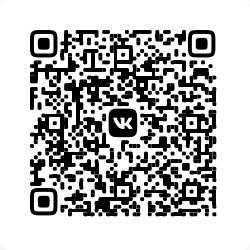 Перед закатом солнца капитан вышел на палубу, крикнул: « Купаться!» ( « Акула») В это время капитан корабля, отец мальчика вышел из каюты. Он нёс ружье, чтобы стрелять чаек. ( « Прыжок»)  Лев смотрел на собачонку поворачивал голову со стороны на сторону и не трогал её. ( « Лев и собачка»)  Сын и невестка перестали его за стол сажать, а давали ему обедать за печкой. ( « Старый дед и внучек») Вы очень внимательные читатели. Молодцы!О чём писал Л.Н.Толстой?  ( о детях, о животных)Произведения какого жанра встречались вам? (Рассказы, сказки, быль, басни)А чему они учат? ( Любви, доброте, смелости, быть внимательными, любить животных)Постановка цели урока.- Итак , какова наша дальнейшая задача? ( Узнать новое о творчестве Л.Н.Толстого) IV. Работа над темой урока1.Проблемный вопрос урока.-Как мы можем узнать новое о писателе? (Прочитав его произведение)-Нам предстоит сделать удивительные открытия. Первое , что нам предстоит сделать, это выяснить о чём будет новое произведение.2. Раскрытие основного вопроса урока  а) Подготовка к восприятию текста.Отгадайте загадкуУтром капельки воды
На траве увидишь ты,
В каплях лепестки цветов,
В каплях листики кустов.
Пьёт из капельки оса.
Эти капельки…            СЛАЙД 11-Наблюдали ли вы это явление природы? Когда оно возникает?( Выслушиваются ответы детей)Прочитайте, как об этом явлении написал C. И. Ожегов в " Словаре русскогоязыка". (Дети читают текст из словаря) СЛАЙД 101. Роса – мелкие капли влаги, оседающие на растениях, почве принаступлении утренней, или вечерней прохлады. (Словарь С. И. Ожегова)- Какой текст нам предлагает Л.Н.Толстой ? ( текст описание) СЛАЙД 11-Какой текст называется – описание.( Текст описание – изображение предмета, его признаков. Вопросы Какой? Какая? Какое? Какие?)- Как вы думаете , что описывается в тексте? Выскажите свои предположения.-Наша задача доказать , что данный текст является текстом – описанием.- Какая нам предстоит работа?-Будем учиться выразительно читать, отвечать на вопросы, будем учиться анализировать текст, высказывать своё отношение к прочитанному, докажем что данный текст является – описанием.б) Прослушивание текста (видеофрагмент) СЛАЙД 12-Понравилось ли вам это произведение. Поделитесь своими впечатлениями. Какие чувства вы испытали? (На слайде появляется словарь настроения, который помогает рассказать о чувствах, которые испытали дети) СЛАЙД 13(Восторг, восхищение, очарование, изумление, радость, печаль, грусть).- Какие чувства испытал сам автор? (Он был в восторге от увиденного, был счастлив)- Является ли данный текст описанием , почему? ( Текст является описанием, потому что автор описывает росу, которую он однажды увидел?в) Анализ текстаЧтение с пометкамиЧтобы лучше понять текст и его особенности, я предлагаю вам самостоятельно прочитать текст и найти ответ на вопрос: « Как автор описывает росу» (Дети самостоятельно читают текст и делают пометки)-Зачитайте эти строки. - Объясните , каким образом алмазы связаны с росой? (Роса похожа на алмазы).- А что такое алмазы? (Это драгоценные камни, они переливаются разными цветами)( На слайде изображения алмазов и капель росы)СЛАЙД 14-15-Да, вот именно эту схожесть и использует автор, чтобы описать нам росу. Это особый прием в литературе.-Кто подскажет, как он называется ( Этот приём называется сравнение)-Найдите другие сравнения в тексте( Листок, как бархат; капелька как шарик; листики , как чашечка) СЛАЙД 16-17-Для чего автор использует такой приём?  (Для того, чтобы показать, как это красиво)г) Стилистический эксперимент-Давайте проведём эксперимент : посмотрим, что изменится, если мы уберём сравнение и заменим его на обычное слово – капли.(Выбирается отрывок, где автор сравнил росу с алмазами. Ребята вычёркивают сравнения и зачитывают получившийся текст: ( Когда в солнечное утро летом пойдешь в лес, то на полях, в траве, видны капли.  Все капли эти блестят и переливаются на солнце разными цветами – и желтым, и красным, и синим. )- Какой вариант вам больше нравится? Обоснуйте свой ответ.  ( У Л.Н.Толстого получилось красивее - текст стал интересным, необычным, особенным)- Без сравнения текст  становится простым описанием, а такой приём делает описание более выразительным.-Попробуйте объяснить строки: и росинка эта вкуснее всякого напитка кажется….(Он любил природу)-Мы с вами доказали , что данный текст является – описанием. Какие изобразительные средства использовал автор?( Сравнение)- Вернёмся к первому тексту . Можно ли этот текст назвать описанием. Если да, то какое это описание. (Это описание научное)-Давайте определим, какое отличие между научным описанием и художественным описанием, заполним таблицу.( Взаимопроверка)- Чем отличаются эти два описания.Научное- точное, однозначное, перечисляются только существенные признакиХудожественное - украшено сравнениями , в нём много прилагательных, автор выражает своё отношение к изображаемому. В таком описании не так важно перечислить все детали предмета, как важно остановиться на самых ярких, позволяющих создать образ предмета.V.Подведение итогов.-Что мы узнали новое об авторе? (Мы выявили что Л.Н.Толстой писал тексты описания)Как мы узнали новое? ( Мы читали, анализировали, отвечали на вопросы, заполняли таблицу)-Какова тематика этого произведения ( Это произведение о природе)-А чему оно учит ? ( Любить природу. Уметь видеть в ней красоту)И так , я думаю, что сегодня вы по –новому взглянули на Л.Н.Толстого. Можно ли его назвать художником слова? ( Он умеет видеть необычное в обычном – в росе увидел и алмазы, и стеклянные шарики, а листики у него похожи на бархат, на чашечки)Я думаю , что и вас можно назвать художниками слова. Попробуйте доказать это, написав дома рассказ – описание так, чтобы он также удивил нас своей красотой и необычностью.Д/з 1. Выразительное чтение, пересказ близко к тексту.2.Составить текст описание на тему «Какие бывают снежинки?»РефлексияПутешествие подходит к концу. Поделитесь своими впечатлениями..Сегодня я узнал….Я научился…..Мне захотелось….Вы сегодня все работали очень хорошо, как мы оценим свои работы считайте Qk код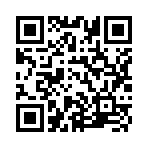 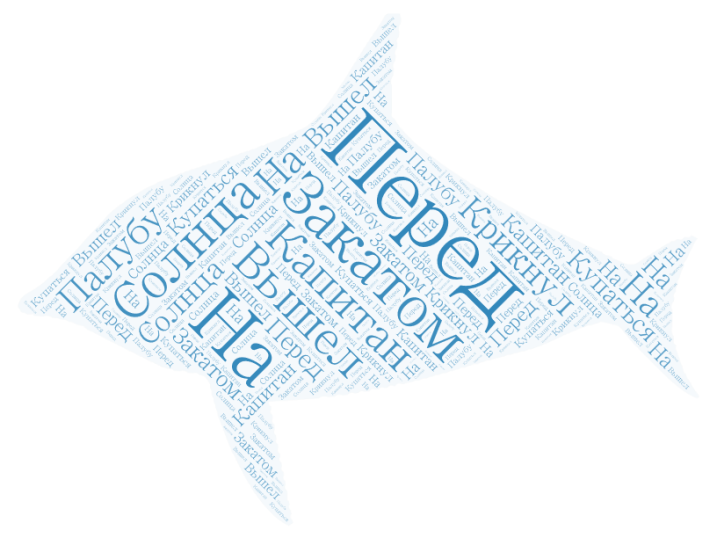 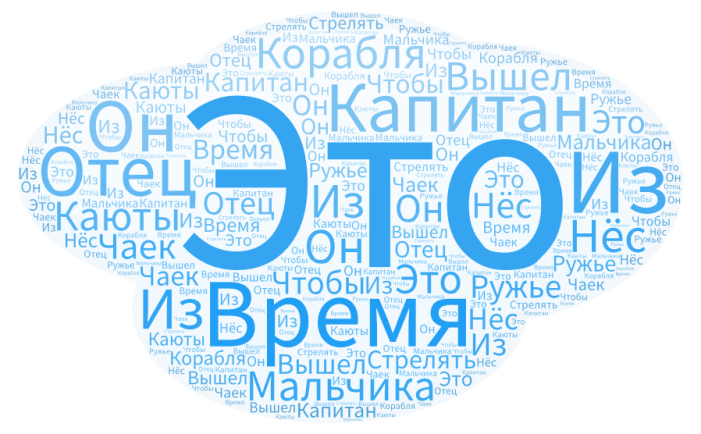 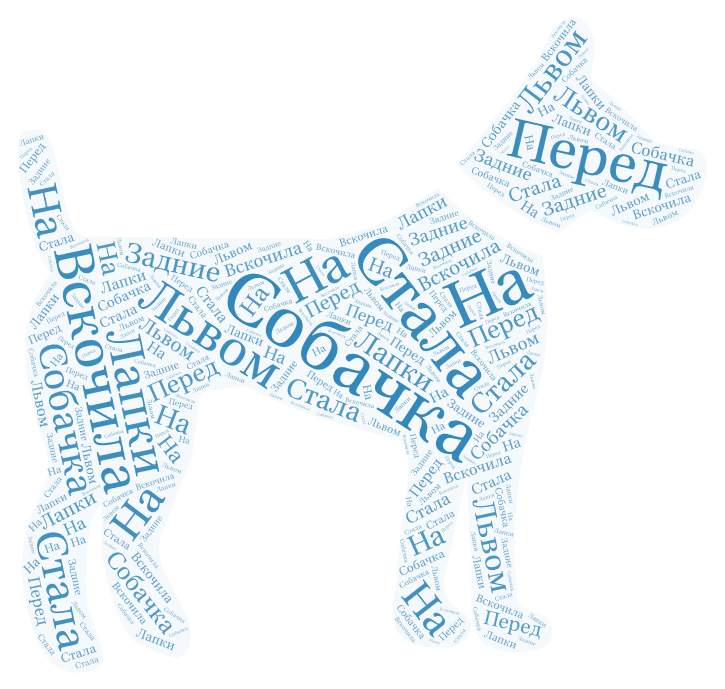 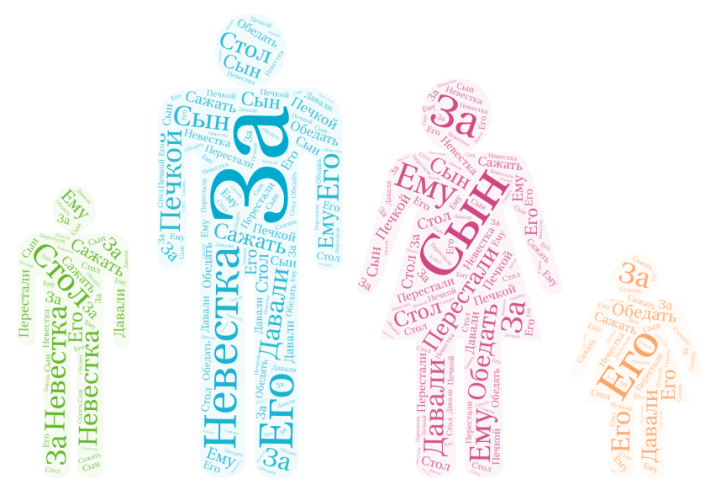 Научное описаниеХудожественное описаниеРоса- маленькие капли влагиРоса, как алмаз, жёлтый, красный, синий, блестящие;Капельки, как шарик светлый;Вкуснее всякого напитка.